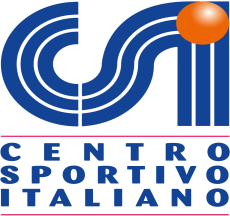 COMUNICATO UFFICIALE N° 10   del 08/02/2017                  Il giudice unico viste i referti pervenuti ha omologato le seguenti partite e deliberato quanto segue:Non vi sono provvedimenti disciplinari.                                                                                           Il Giudice                                                                                                                                                      Giuseppe De FrancescoTorneo Pallavolo Misto 2016/2017Torneo Pallavolo Misto 2016/2017Torneo Pallavolo Misto 2016/2017Torneo Pallavolo Misto 2016/2017Torneo Pallavolo Misto 2016/2017Torneo Pallavolo Misto 2016/2017Torneo Pallavolo Misto 2016/2017Torneo Pallavolo Misto 2016/2017Torneo Pallavolo Misto 2016/2017Torneo Pallavolo Misto 2016/2017NDataPartitaPartitaRisIIIIIIIVVA1031/01/2017UbuntuSzaleni3-025-1425-2125-22A1130/01/2017CusemoCircensi0-317-2524-268-25B1030/01/2017CusapiIride1-321-2525-2318-2523-25B1103/02/2017I Ragazzi del Centro TauPrimula1-319-2523-2525-1215-25B1201/02/2017Oratorio Santa TeresaKemonia Volley1-325-2019-2522-2518-25ClassificaClassificaClassificaClassificaClassificaClassificaGIRONE AGIRONE AGIRONE AGIRONE AGIRONE AGIRONE ASquadraP.G.Partite V/PPuntiSet V/PP. DisciplinaCircensi43/1810/6Dream Team32/178/4Ubuntu32/166/4Blasius Volley32/167/4Szaleni41/334/10Cusemu30/302/9GIRONE BGIRONE BGIRONE BGIRONE BGIRONE BGIRONE BSquadraP.G.Partite V/PPuntiSet V/PP. DisciplinaPrimula43/11011/4Oratorio Santa Teresa43/1910/4Iride43/179/8Kemonia Volley43/178/8Cusapi41/335/90,3I Ragazzi del Centro Tau40/402/12